ZÁKLADNÍ    KURZ   MYOFASCIÁLNÍ  TECHNIKYPODLE  BOWENA16. - 17. 6. 2018Organizátor kurzu: Iva Kalbáčová , Kalbicentrum s.r.oHlavní lektorka kurzu: Ing.Dana Švestková,PhDr.Kurz je výchozím pro 8 dalších speciálních seminářů, bez tohoto kurzu není prakticky možné aplikovat tuto techniku.Cena kurzu na 1 účastníka:   3 100,- Kč ( v ceně kurzu skripta a online výuková videa)Kurz se koná od min. počtu 12 osob - max.18 osob. Kurz je určen pro fyzioterapeuty a maséry. Vezměte si sebou: pohodlné oblečení + teplejší oblečení (může být reakce na hmaty- zimomřivost), ručník malý, osušku, psací potřebyMísto konání : KALBICENTRUM s.r.o., Závodu míru 582/3, Karlovy Vary – Stará Role Přihlášku zasílejte na e-mail: iva.kalbacova@seznam.cz,  do  10.6.2018,  po zaplacení kurzovného bude účastník zařazen do kurzu.Platba kurzovného na účet číslo - 775 256 7001 /5500 do 11.6.2018, v. s. datum narozeníStorno kurzovného: od 11.6.2018  nelze stornovat Každý účastník obdrží   CERTIFIKÁT  O  ABSOLVOVÁNÍ   KURZU P ř i h l á š k a –  Základní kurz Myofasciální techniky podle Bowena  16.-17.6.2018Příjmení, jméno, titul : ………………………………………………………….Datum narození : …………………………………………….Bydliště : ……………………………………………………………………….….                Telefonní kontakt : ………………………….. e-mail : ……………………………PROGRAM A ČASOVÝ ROZVRH KURZUSobota:10.00-17.30  s přestávkou na oběd Neděle: 08.00-15.30 s krátkou polední přestávkou  Kurz obsahuje tato témata:Dolní záda a nohy – silný vliv na bolest v bedrechHorní záda – vliv na potíže mezi lopatkami, bolesti krku a základ pro speciální ošetření na rameno, krk, hlavu, žebra, bedra a dýcháníStřední záda – vliv na bedra, dýchání a břichoKrk + trapézy – migrény, bolesti hlavy, bolesti za krkem Jedná se o techniku s vysokou účinností a velmi malou námahou pro terapeuta. Možnost aplikace na více osob najednou – vysoká časová i finanční efektivita. Základní terapie trvá cca 20 min. Možná kombinace s dalšími technikami – kineziotape a vývojová kineziologie, několikanásobně zvyšuje efekt protahování.Další informace a ukázky výukových videí najdete :http://bowencentrum.cz/kurzy/zakladni-kurz-detail/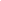 